visitd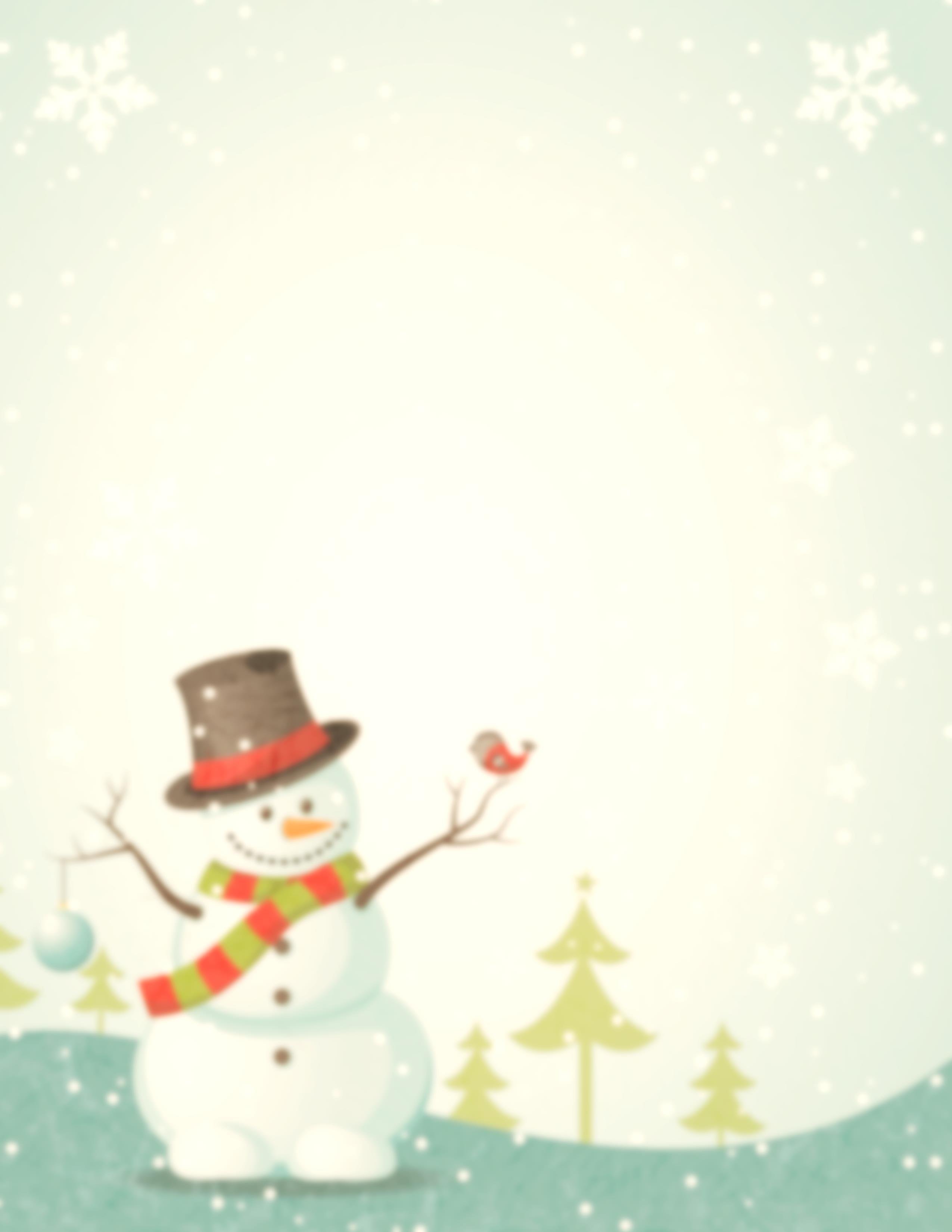 